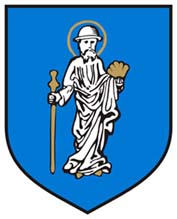 Urząd MiastaOlsztynaKARTA  USŁUGIKU-SF-01KU-SF-01Urząd MiastaOlsztynaWydanie zaświadczenia o położeniu nieruchomości na obszarze rewitalizacji
w rozumieniu ustawy z dnia 9 października 2015 r. o rewitalizacji Wersja 3Wersja 3Urząd MiastaOlsztynaWydanie zaświadczenia o położeniu nieruchomości na obszarze rewitalizacji
w rozumieniu ustawy z dnia 9 października 2015 r. o rewitalizacji Data zatwierdzenia:22.05.2019 r.Data zatwierdzenia:22.05.2019 r.Komórka organizacyjna:         Wydział Strategii i Funduszy Europejskich         Wydział Strategii i Funduszy Europejskich         Wydział Strategii i Funduszy EuropejskichTel./e-mail:                   89 527 31 11 wew. 393                                            e-mail wydziałowy: funduszeeuropejskie@olsztyn.eu                   89 527 31 11 wew. 393                                            e-mail wydziałowy: funduszeeuropejskie@olsztyn.eu                   89 527 31 11 wew. 393                                            e-mail wydziałowy: funduszeeuropejskie@olsztyn.euI. WYMAGANE DOKUMENTYI. WYMAGANE DOKUMENTYI. WYMAGANE DOKUMENTY1. Wniosek o wydanie zaświadczenia o położeniu nieruchomości na obszarze rewitalizacji                 w rozumieniu ustawy z dnia 9 października 2015 r. o rewitalizacji (Dz.U.2015.1777 ze zm.)    - załącznik nr 1.2. Załączniki do wniosku :         a) potwierdzenie zapłaty opłaty skarbowej. 1. Wniosek o wydanie zaświadczenia o położeniu nieruchomości na obszarze rewitalizacji                 w rozumieniu ustawy z dnia 9 października 2015 r. o rewitalizacji (Dz.U.2015.1777 ze zm.)    - załącznik nr 1.2. Załączniki do wniosku :         a) potwierdzenie zapłaty opłaty skarbowej. 1. Wniosek o wydanie zaświadczenia o położeniu nieruchomości na obszarze rewitalizacji                 w rozumieniu ustawy z dnia 9 października 2015 r. o rewitalizacji (Dz.U.2015.1777 ze zm.)    - załącznik nr 1.2. Załączniki do wniosku :         a) potwierdzenie zapłaty opłaty skarbowej. II. MIEJSCE ZŁOŻENIA DOKUMENTÓWII. MIEJSCE ZŁOŻENIA DOKUMENTÓWII. MIEJSCE ZŁOŻENIA DOKUMENTÓWUrząd Miasta Olsztyna, plac Jana Pawła II 1, 10-101 OlsztynKancelaria Ogólna Urzędu – pokój nr 22Biuro Obsługi Klienta – Ratusz – wejście od narożnika budynku Ratusza z ul. 1 Maja.Urząd Miasta Olsztyna, plac Jana Pawła II 1, 10-101 OlsztynKancelaria Ogólna Urzędu – pokój nr 22Biuro Obsługi Klienta – Ratusz – wejście od narożnika budynku Ratusza z ul. 1 Maja.Urząd Miasta Olsztyna, plac Jana Pawła II 1, 10-101 OlsztynKancelaria Ogólna Urzędu – pokój nr 22Biuro Obsługi Klienta – Ratusz – wejście od narożnika budynku Ratusza z ul. 1 Maja.III. OPŁATYIII. OPŁATYIII. OPŁATYOpłata skarbowa:za wydanie zaświadczenia – 17 złza złożenie pełnomocnictwa - 17 zł (opłaty nie pobiera się jednak, gdy  została ona pobrana przez notariusza lub dotyczy pełnomocnictwa członków najbliższej rodziny). Zgodnie z art. 1 ustawy z dnia 16 listopada 2006 r. o opłacie  skarbowej (Dz.U.2015.783 j.t. - ze zm.)Wpłaty należy dokonać bezgotówkowo na rachunek bankowy Gminy Olsztyn:
63 1020 3541 0000 5002 0290 3227POWSZECHNA KASA OSZCZĘDNOŚCI BANK POLSKI SPÓŁKA AKCYJNA (PKO BP S.A.)Urząd Miasta Olsztyna Wydział Podatków i OpłatPl. Jana Pawła II 110-101 Olsztynlub gotówkowo w kasach urzędu Miasta Olsztyna Opłata skarbowa:za wydanie zaświadczenia – 17 złza złożenie pełnomocnictwa - 17 zł (opłaty nie pobiera się jednak, gdy  została ona pobrana przez notariusza lub dotyczy pełnomocnictwa członków najbliższej rodziny). Zgodnie z art. 1 ustawy z dnia 16 listopada 2006 r. o opłacie  skarbowej (Dz.U.2015.783 j.t. - ze zm.)Wpłaty należy dokonać bezgotówkowo na rachunek bankowy Gminy Olsztyn:
63 1020 3541 0000 5002 0290 3227POWSZECHNA KASA OSZCZĘDNOŚCI BANK POLSKI SPÓŁKA AKCYJNA (PKO BP S.A.)Urząd Miasta Olsztyna Wydział Podatków i OpłatPl. Jana Pawła II 110-101 Olsztynlub gotówkowo w kasach urzędu Miasta Olsztyna Opłata skarbowa:za wydanie zaświadczenia – 17 złza złożenie pełnomocnictwa - 17 zł (opłaty nie pobiera się jednak, gdy  została ona pobrana przez notariusza lub dotyczy pełnomocnictwa członków najbliższej rodziny). Zgodnie z art. 1 ustawy z dnia 16 listopada 2006 r. o opłacie  skarbowej (Dz.U.2015.783 j.t. - ze zm.)Wpłaty należy dokonać bezgotówkowo na rachunek bankowy Gminy Olsztyn:
63 1020 3541 0000 5002 0290 3227POWSZECHNA KASA OSZCZĘDNOŚCI BANK POLSKI SPÓŁKA AKCYJNA (PKO BP S.A.)Urząd Miasta Olsztyna Wydział Podatków i OpłatPl. Jana Pawła II 110-101 Olsztynlub gotówkowo w kasach urzędu Miasta Olsztyna IV. TERMIN I SPOSÓB ZAŁATWIENIAIV. TERMIN I SPOSÓB ZAŁATWIENIAIV. TERMIN I SPOSÓB ZAŁATWIENIABez zbędnej zwłoki, nie później niż w terminie 7 dni.Wydanie zaświadczenia.Bez zbędnej zwłoki, nie później niż w terminie 7 dni.Wydanie zaświadczenia.Bez zbędnej zwłoki, nie później niż w terminie 7 dni.Wydanie zaświadczenia.V. TRYB ODWOŁAWCZYV. TRYB ODWOŁAWCZYV. TRYB ODWOŁAWCZYNie dotyczyNie dotyczyNie dotyczyVI. PODSTAWA PRAWNAVI. PODSTAWA PRAWNAVI. PODSTAWA PRAWNAArt. 217 ustawy  z  dnia  14  czerwca  1960 r. Kodeksu  postępowania  administracyjnego  (Dz.U.2016.23 j.t. - ze zm.)       Art. 217 ustawy  z  dnia  14  czerwca  1960 r. Kodeksu  postępowania  administracyjnego  (Dz.U.2016.23 j.t. - ze zm.)       Art. 217 ustawy  z  dnia  14  czerwca  1960 r. Kodeksu  postępowania  administracyjnego  (Dz.U.2016.23 j.t. - ze zm.)       VII. KLAUZULA INFORMACYJNA O OCHRONIE DANYCH OSOBOWYCHVII. KLAUZULA INFORMACYJNA O OCHRONIE DANYCH OSOBOWYCHVII. KLAUZULA INFORMACYJNA O OCHRONIE DANYCH OSOBOWYCHNa podstawie art. 13 ust. 1 i ust. 2 Rozporządzenia Parlamentu Europejskiego i Rady (UE) 2016/679 z 27 kwietnia 2016r. w sprawie ochrony osób fizycznych w związku z przetwarzaniem danych osobowych i w sprawie swobodnego przepływu takich danych oraz uchylenia dyrektywy 95/46/WE (ogólne rozporządzenie o ochronie danych osobowych) (Dz. Urz. UE. L. z 2016r. Nr 119, stron.1) (dalej jako: „RODO”), informujemy Panią/Pana o sposobie i celu, w jakim przetwarzamy Pani/Pana dane osobowe, a także                            o przysługujących Pani/Panu prawach, wynikających z regulacji o ochronie danych osobowych:1. Administratorem Pani/Pana danych osobowych jest Gmina Miasto Olsztyn (dane adresowe: Plac Jana Pawła II 1 10-101 Olsztyn).2. Wyznaczyliśmy inspektora ochrony danych, z którym może Pani/Pan kontaktować się             we wszystkich sprawach dotyczących przetwarzania danych osobowych oraz korzystania               z praw związanych z przetwarzaniem danych osobowych drogą elektroniczną (iod@olsztyn.eu) lub pisemnie na adres Administratora danych.3. Pani/Pana dane osobowe przetwarzane są w celu/celach: •	wypełnienia obowiązku prawnego ciążącego na Administratorze (art. 6 ust. 1 lit. c RODO),•	wypełnienia obowiązków prawnych ciążących na Administratorze (art. 6 ust. 1 lit. e RODO),•	realizacji zawartych umów (art. 6 ust. 1 lit. b RODO), w pozostałych przypadkach Pani/Pana dane osobowe przetwarzane są wyłącznie na podstawie udzielonej zgody                    w zakresie i celu określonym w treści zgody (art. 6 ust. 1 lit. a RODO).4. Podstawą prawną przetwarzania Pani/Pana danych osobowych są obowiązujące przepisy prawa, zawarte umowy lub udzielona przez Panią/ Pana zgoda.5. Z danych osobowych będziemy korzystać do momentu zakończenia realizacji celów określonych w pkt  po tym czasie przez okres oraz w zakresie wymaganym przez przepisy powszechnie obowiązującego prawa.6. Pani/Pana dane mogą zostać przekazane: – organom władzy publicznej oraz podmiotom wykonującym zadania publiczne lub działających na zlecenie organów władzy publicznej, w zakresie i w celach, które wynikają z przepisów powszechnie obowiązującego prawa, innym podmiotom, które na podstawie stosownych umów podpisanych z Gminą Olsztyn przetwarzają dane osobowe dla których Administratorem jest Gmina Miasto Olsztyn reprezentowana przez Prezydenta Olsztyna.7. Pani/Pana dane mogą być przetwarzane w sposób zautomatyzowany i nie będą podlegać profilowaniu.8. Pan/Pana dane nie trafią poza Europejski Obszar Gospodarczy (obejmujący Unię Europejską, Norwegię, Liechtenstein i Islandię).9. W związku z przetwarzaniem Pani/Pana danych osobowych, przysługują Pani/Panu następujące prawa: •	prawo dostępu do danych osobowych,•	prawo żądania sprostowania/poprawienia danych osobowych,•	prawo żądania usunięcia danych osobowych przetwarzanych bezpodstawnie; informujemy, że w zakresie, w jakim Pani/Pana dane są przetwarzane na podstawie zgody ma Pani/Pan prawo wycofania zgody na przetwarzanie danych w dowolnym momencie,•	prawo żądania ograniczenia przetwarzania danych osobowych,•	prawo wyrażenia sprzeciwu wobec przetwarzania Pani/Pana danych osobowych                     ze względu na Pani/Pana szczególną sytuację – w przypadkach, gdy przetwarzamy dane                na podstawie naszego prawnie usprawiedliwionego interesu,•	prawo do przenoszenia Pani/Pana danych osobowych, tj. prawo otrzymania od nas swoich danych osobowych; prawo do przenoszenia danych osobowych przysługuje tylko              co do tych danych, które przetwarzamy na podstawie Pani/Pana zgody,•	prawo wniesienia skargi do organu nadzorczego – Prezesa Urzędu Ochrony Danych Osobowych, gdy uzna Pani/Pan, iż przetwarzanie danych osobowych narusza przepisy ogólnego rozporządzenia o ochronie danych osobowych.10. W przypadku gdy przetwarzanie danych osobowych odbywa się na podstawie zgody osoby na przetwarzanie danych osobowych (art. 6 ust. 1 lit a RODO), przysługuje Pani/Panu prawo do cofnięcia tej zgody w dowolnym momencie. Cofnięcie to nie ma wpływu                      na zgodność przetwarzania, którego dokonano na podstawie zgody przed jej cofnięciem,              z obowiązującym prawem.11. W sytuacji, gdy przetwarzanie danych osobowych odbywa się na podstawie zgody osoby, której dane dotyczą, podanie przez Panią/Pana danych osobowych Administratorowi ma charakter dobrowolny.12. Podanie przez Panią/Pana danych osobowych jest obowiązkowe, w sytuacji gdy przesłankę przetwarzania danych osobowych stanowi przepis prawa.Na podstawie art. 13 ust. 1 i ust. 2 Rozporządzenia Parlamentu Europejskiego i Rady (UE) 2016/679 z 27 kwietnia 2016r. w sprawie ochrony osób fizycznych w związku z przetwarzaniem danych osobowych i w sprawie swobodnego przepływu takich danych oraz uchylenia dyrektywy 95/46/WE (ogólne rozporządzenie o ochronie danych osobowych) (Dz. Urz. UE. L. z 2016r. Nr 119, stron.1) (dalej jako: „RODO”), informujemy Panią/Pana o sposobie i celu, w jakim przetwarzamy Pani/Pana dane osobowe, a także                            o przysługujących Pani/Panu prawach, wynikających z regulacji o ochronie danych osobowych:1. Administratorem Pani/Pana danych osobowych jest Gmina Miasto Olsztyn (dane adresowe: Plac Jana Pawła II 1 10-101 Olsztyn).2. Wyznaczyliśmy inspektora ochrony danych, z którym może Pani/Pan kontaktować się             we wszystkich sprawach dotyczących przetwarzania danych osobowych oraz korzystania               z praw związanych z przetwarzaniem danych osobowych drogą elektroniczną (iod@olsztyn.eu) lub pisemnie na adres Administratora danych.3. Pani/Pana dane osobowe przetwarzane są w celu/celach: •	wypełnienia obowiązku prawnego ciążącego na Administratorze (art. 6 ust. 1 lit. c RODO),•	wypełnienia obowiązków prawnych ciążących na Administratorze (art. 6 ust. 1 lit. e RODO),•	realizacji zawartych umów (art. 6 ust. 1 lit. b RODO), w pozostałych przypadkach Pani/Pana dane osobowe przetwarzane są wyłącznie na podstawie udzielonej zgody                    w zakresie i celu określonym w treści zgody (art. 6 ust. 1 lit. a RODO).4. Podstawą prawną przetwarzania Pani/Pana danych osobowych są obowiązujące przepisy prawa, zawarte umowy lub udzielona przez Panią/ Pana zgoda.5. Z danych osobowych będziemy korzystać do momentu zakończenia realizacji celów określonych w pkt  po tym czasie przez okres oraz w zakresie wymaganym przez przepisy powszechnie obowiązującego prawa.6. Pani/Pana dane mogą zostać przekazane: – organom władzy publicznej oraz podmiotom wykonującym zadania publiczne lub działających na zlecenie organów władzy publicznej, w zakresie i w celach, które wynikają z przepisów powszechnie obowiązującego prawa, innym podmiotom, które na podstawie stosownych umów podpisanych z Gminą Olsztyn przetwarzają dane osobowe dla których Administratorem jest Gmina Miasto Olsztyn reprezentowana przez Prezydenta Olsztyna.7. Pani/Pana dane mogą być przetwarzane w sposób zautomatyzowany i nie będą podlegać profilowaniu.8. Pan/Pana dane nie trafią poza Europejski Obszar Gospodarczy (obejmujący Unię Europejską, Norwegię, Liechtenstein i Islandię).9. W związku z przetwarzaniem Pani/Pana danych osobowych, przysługują Pani/Panu następujące prawa: •	prawo dostępu do danych osobowych,•	prawo żądania sprostowania/poprawienia danych osobowych,•	prawo żądania usunięcia danych osobowych przetwarzanych bezpodstawnie; informujemy, że w zakresie, w jakim Pani/Pana dane są przetwarzane na podstawie zgody ma Pani/Pan prawo wycofania zgody na przetwarzanie danych w dowolnym momencie,•	prawo żądania ograniczenia przetwarzania danych osobowych,•	prawo wyrażenia sprzeciwu wobec przetwarzania Pani/Pana danych osobowych                     ze względu na Pani/Pana szczególną sytuację – w przypadkach, gdy przetwarzamy dane                na podstawie naszego prawnie usprawiedliwionego interesu,•	prawo do przenoszenia Pani/Pana danych osobowych, tj. prawo otrzymania od nas swoich danych osobowych; prawo do przenoszenia danych osobowych przysługuje tylko              co do tych danych, które przetwarzamy na podstawie Pani/Pana zgody,•	prawo wniesienia skargi do organu nadzorczego – Prezesa Urzędu Ochrony Danych Osobowych, gdy uzna Pani/Pan, iż przetwarzanie danych osobowych narusza przepisy ogólnego rozporządzenia o ochronie danych osobowych.10. W przypadku gdy przetwarzanie danych osobowych odbywa się na podstawie zgody osoby na przetwarzanie danych osobowych (art. 6 ust. 1 lit a RODO), przysługuje Pani/Panu prawo do cofnięcia tej zgody w dowolnym momencie. Cofnięcie to nie ma wpływu                      na zgodność przetwarzania, którego dokonano na podstawie zgody przed jej cofnięciem,              z obowiązującym prawem.11. W sytuacji, gdy przetwarzanie danych osobowych odbywa się na podstawie zgody osoby, której dane dotyczą, podanie przez Panią/Pana danych osobowych Administratorowi ma charakter dobrowolny.12. Podanie przez Panią/Pana danych osobowych jest obowiązkowe, w sytuacji gdy przesłankę przetwarzania danych osobowych stanowi przepis prawa.Na podstawie art. 13 ust. 1 i ust. 2 Rozporządzenia Parlamentu Europejskiego i Rady (UE) 2016/679 z 27 kwietnia 2016r. w sprawie ochrony osób fizycznych w związku z przetwarzaniem danych osobowych i w sprawie swobodnego przepływu takich danych oraz uchylenia dyrektywy 95/46/WE (ogólne rozporządzenie o ochronie danych osobowych) (Dz. Urz. UE. L. z 2016r. Nr 119, stron.1) (dalej jako: „RODO”), informujemy Panią/Pana o sposobie i celu, w jakim przetwarzamy Pani/Pana dane osobowe, a także                            o przysługujących Pani/Panu prawach, wynikających z regulacji o ochronie danych osobowych:1. Administratorem Pani/Pana danych osobowych jest Gmina Miasto Olsztyn (dane adresowe: Plac Jana Pawła II 1 10-101 Olsztyn).2. Wyznaczyliśmy inspektora ochrony danych, z którym może Pani/Pan kontaktować się             we wszystkich sprawach dotyczących przetwarzania danych osobowych oraz korzystania               z praw związanych z przetwarzaniem danych osobowych drogą elektroniczną (iod@olsztyn.eu) lub pisemnie na adres Administratora danych.3. Pani/Pana dane osobowe przetwarzane są w celu/celach: •	wypełnienia obowiązku prawnego ciążącego na Administratorze (art. 6 ust. 1 lit. c RODO),•	wypełnienia obowiązków prawnych ciążących na Administratorze (art. 6 ust. 1 lit. e RODO),•	realizacji zawartych umów (art. 6 ust. 1 lit. b RODO), w pozostałych przypadkach Pani/Pana dane osobowe przetwarzane są wyłącznie na podstawie udzielonej zgody                    w zakresie i celu określonym w treści zgody (art. 6 ust. 1 lit. a RODO).4. Podstawą prawną przetwarzania Pani/Pana danych osobowych są obowiązujące przepisy prawa, zawarte umowy lub udzielona przez Panią/ Pana zgoda.5. Z danych osobowych będziemy korzystać do momentu zakończenia realizacji celów określonych w pkt  po tym czasie przez okres oraz w zakresie wymaganym przez przepisy powszechnie obowiązującego prawa.6. Pani/Pana dane mogą zostać przekazane: – organom władzy publicznej oraz podmiotom wykonującym zadania publiczne lub działających na zlecenie organów władzy publicznej, w zakresie i w celach, które wynikają z przepisów powszechnie obowiązującego prawa, innym podmiotom, które na podstawie stosownych umów podpisanych z Gminą Olsztyn przetwarzają dane osobowe dla których Administratorem jest Gmina Miasto Olsztyn reprezentowana przez Prezydenta Olsztyna.7. Pani/Pana dane mogą być przetwarzane w sposób zautomatyzowany i nie będą podlegać profilowaniu.8. Pan/Pana dane nie trafią poza Europejski Obszar Gospodarczy (obejmujący Unię Europejską, Norwegię, Liechtenstein i Islandię).9. W związku z przetwarzaniem Pani/Pana danych osobowych, przysługują Pani/Panu następujące prawa: •	prawo dostępu do danych osobowych,•	prawo żądania sprostowania/poprawienia danych osobowych,•	prawo żądania usunięcia danych osobowych przetwarzanych bezpodstawnie; informujemy, że w zakresie, w jakim Pani/Pana dane są przetwarzane na podstawie zgody ma Pani/Pan prawo wycofania zgody na przetwarzanie danych w dowolnym momencie,•	prawo żądania ograniczenia przetwarzania danych osobowych,•	prawo wyrażenia sprzeciwu wobec przetwarzania Pani/Pana danych osobowych                     ze względu na Pani/Pana szczególną sytuację – w przypadkach, gdy przetwarzamy dane                na podstawie naszego prawnie usprawiedliwionego interesu,•	prawo do przenoszenia Pani/Pana danych osobowych, tj. prawo otrzymania od nas swoich danych osobowych; prawo do przenoszenia danych osobowych przysługuje tylko              co do tych danych, które przetwarzamy na podstawie Pani/Pana zgody,•	prawo wniesienia skargi do organu nadzorczego – Prezesa Urzędu Ochrony Danych Osobowych, gdy uzna Pani/Pan, iż przetwarzanie danych osobowych narusza przepisy ogólnego rozporządzenia o ochronie danych osobowych.10. W przypadku gdy przetwarzanie danych osobowych odbywa się na podstawie zgody osoby na przetwarzanie danych osobowych (art. 6 ust. 1 lit a RODO), przysługuje Pani/Panu prawo do cofnięcia tej zgody w dowolnym momencie. Cofnięcie to nie ma wpływu                      na zgodność przetwarzania, którego dokonano na podstawie zgody przed jej cofnięciem,              z obowiązującym prawem.11. W sytuacji, gdy przetwarzanie danych osobowych odbywa się na podstawie zgody osoby, której dane dotyczą, podanie przez Panią/Pana danych osobowych Administratorowi ma charakter dobrowolny.12. Podanie przez Panią/Pana danych osobowych jest obowiązkowe, w sytuacji gdy przesłankę przetwarzania danych osobowych stanowi przepis prawa.VIII. PRACOWNICY UDZIELAJĄCY INFORMACJI W SPRAWIEVIII. PRACOWNICY UDZIELAJĄCY INFORMACJI W SPRAWIEVIII. PRACOWNICY UDZIELAJĄCY INFORMACJI W SPRAWIEPaulina Żukowska, główny specjalista, 89 527 31 11 wew. 393Paulina Żukowska, główny specjalista, 89 527 31 11 wew. 393Paulina Żukowska, główny specjalista, 89 527 31 11 wew. 393- Urząd Miasta Olsztyna, pl. Jana Pawła II 1, 10-101 Olsztyn, CENTRALA tel. 89 527 31 11- Urząd Miasta Olsztyna, pl. Jana Pawła II 1, 10-101 Olsztyn, CENTRALA tel. 89 527 31 11- Urząd Miasta Olsztyna, pl. Jana Pawła II 1, 10-101 Olsztyn, CENTRALA tel. 89 527 31 11STANOWISKOIMIĘ I NAZWISKOOpracował:Główny specjalistaPAULINA ŻUKOWSKAZaakceptował:Z-ca DyrektoraJUSTYNA SARNA-PEZOWICZ